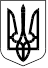 У К Р А Ї Н АЗЕЛЕНОДОЛЬСЬКА   ТЕРИТОРІАЛЬНА  ГРОМАДАпленарного засідання Зеленодольськоїміської ради позачергової 16 сесії  VIII скликанняЗеленодольська міська рада       			         04 жовтня 2021  рокуВеде засідання (сесію) – Невеселий Д.Ю.  –  міський голова ЗАПРОШЕНІ:Шайтанова О.Д.− староста с.Велика Костромка;Недря В.В. − староста с. Мар’янське; Накрапас Н.П. – директорка Комунального підприємства «ЗЕЛЕНОДОЛЬСЬКИЙ МІСЬКИЙ ВОДОКАНАЛ»;ПРИСУТНІ:Громадськість: - Стадник М.В.; Галкін О. - підприємці;− члени  апарату управління.            При голосуванні враховувати голос міського голови. РЕЄСТРАЦІЯ ДЕПУТАТІВ ЗЕЛЕНОДОЛЬСЬКОЇ МІСЬКОЇ РАДИВсього: 26 депутатів+1(міський голова)Зареєстровано: 16 депутатів +1(міський голова)Відсутні: 10 депутатів (Березовський І.В.; Бєляєв В.В.; Бондаренко В.М.; Дегтяренко С.М.; Коваль А.С.; Моніч В.В.; Палій А.В.; Піскунова Л.В.; Ракитянський А.О.; Хало М.Г.)Депутатів 16 +1 ВИСТУПИЛИ:Толкачов О.Ф. – депутат міської радиПро порушення Регламенту Зеленодольської міської ради щодо відсутності на засіданнях сесії звукозапису гімну міста Зеленодольськ.Мазка В.М. – депутат міської радиОскільки існує об’єднана територіальна громада,тоді і гімн повинен звучати не тільки Зеленодольська, а й гімн старостинських округів: села Велика Костромка і Марʼянське.Ярошенко О.М. – депутат міської радиПро необхідність внести зміни в Положення щодо звучання на засіданнях тільки гімну України.СЛУХАЛИ:  Про вибори секретаря пленарного засідання позачергової 16 сесії Зеленодольської міської ради VІІІ скликання  Доповідач : Мазка В.М. – депутат міської ради   Пропозиція обрати секретарем пленарного засідання позачергової 16 сесії Стадник Ю.К. – депутата міської ради                                                                                                            Голосували: „ За ” – 15депутатів+1                                                                                      „ Проти ” –0                                                                                      „Утрим. ” – 0                                                                         Не брали участі у голосуванні –1(Стадник Ю.К.)                            Рішення прийняте.СЛУХАЛИ:  Про порядок денний пленарного засідання  позачергової 16 сесії Зеленодольської міської ради VІІІ скликання  Доповідач: Невеселий Д.Ю. – міський голова     Пропозиція  затвердити порядок денний пленарного засідання позачергової сесії з 1 питання в тій редакції, яка була надана депутатам на розгляд.                                                                 Голосували: „ За ” – 16депутатів+1                                                                                      „ Проти ” –0                                                                                      „Утрим. ” – 0                                                                         Не брали участі у голосуванні –0Рішення прийняте.Порядок деннийпленарного засідання  позачергової 16 сесії  Зеленодольськоїміської ради VIIІ скликання від 04 жовтня 2021 рокуЗатвердили порядок деннийСЛУХАЛИ:  Про регламент пленарного засідання позачергової 16 сесії Зеленодольської міської ради VІІІ скликання Доповідач: Невеселий Д.Ю. –  міський голова      Пропозиція затвердити регламент роботи пленарного засідання 20 хвилин.                                                                                                          Голосували: „ За ” – 16 депутатів+1                                                                                     „ Проти ” –0                                                                                     „Утрим. ” –0                                                                     Не брали участі у голосуванні –0                             Рішення прийняте.Затвердили регламент засіданняПро внесення змін до рішення міської ради від 21 грудня 2020 року № 71 «Про бюджет міської територіальної громади на 2021 рік».Доповідач: Чудак Л.Ф.− заступник міського голови з фінансових питань діяльності виконавчих органів ради – головний бухгалтер   З технічних причин на засідання чергової 15 сесії було надано проєкт рішення, що не відповідав пояснювальній записці. Після ретельного розгляду, вивчення та аналізу  матеріалів до вашої уваги надається проєкт рішення:  «Про внесення змін до рішення міської ради від 21 грудня 2020 року № 71 «Про бюджет міської територіальної громади на 2021 рік», а саме:Пункт 1 викласти у такій редакції :« Визначити на 2021 рік:доходи бюджету міської територіальної громади у сумі 167 255 396,73 гривень, у тому числі доходи загального фонду бюджету міської територіальної громади – 148 675 554,00 гривень та доходи спеціального фонду бюджету міської територіальної громади – 18 579 842,73 гривень;видатки бюджету міської територіальної громади у сумі 198 729 221,03 гривень, у тому числі видатки загального фонду бюджету міської територіальної громади –159 016 736,38 гривень та видатки спеціального фонду бюджету міської територіальної громади – 39 712 484,65 гривень;дефіцит за загальним фондом бюджету міської територіальної громади у сумі 10 341 182,38 гривень;дефіцит за спеціальним фондом бюджету міської територіальної громади у сумі  20 860 915,00 гривень;оборотний залишок бюджетних коштів бюджету міської  територіальної громади у розмірі 15 000,00 гривень, що становить 0,01 відсотків видатків загального фонду бюджету міської територіальної громади.Пункт 4 рішення викласти у такій редакції: « Затвердити розподіл витрат бюджету міської територіальної громади на реалізацію міських програм у 51 007 817,00 гривень».ЗАЯВА ПРО КОНФЛІКТ ІНТЕРЕСІВ. МУХА І.В.УХВАЛИЛИ: Внести зміни (рішення № 732 додається)                                                                  Голосували: „ За ” – 15 депутатів+1                                                                                      „ Проти ” –0                                                                                      „Утрим. ” – 0                                                                    Не брали участі у голосуванні −1(Муха І.В.)                     Рішення прийняте.РІЗНЕ:Стадник Ю.К.  – депутат міської радиПро нещасний випадок з школярем молодшої школи в наслідок падіння  з височини недобудованого будинку; про створення робочої групи з вивчення питання щодо ліквідації недобудови.Невеселий Д.Ю. – міський голова Про розпочату роботу щодо вивчення документації стосовно недобудови; про використання можливості запропонувати демонтаж та подальшу утилізацію цієї конструкції.Шайтанова О.Д. − староста с. Велика КостромкаПро необхідність вивчення питання аналогічної недобудови, що височіє в селі Велика Костромка.Толкачов О.Ф. – депутат міської радиПро фігурантів, які задіяні в будівництві будинку по вулиці Петропавлівській; про відповідальність депутатів за нещасний випадок.Чернуха В.І. – депутат міської ради  Про наявність пакету документів по вивченню цього питання, який був зібраний робочою комісією депутатів минулого скликання.Головуючий на засіданні Дмитро НЕВЕСЕЛИЙ  – міський голова, оголосив пленарне засідання позачергової  16 сесії Зеленодольської міської ради закритим.     Міський голова                                                       Дмитро НЕВЕСЕЛИЙ     Секретар ради                                                         Ольга ЦИЦЮРА     Секретар засідання                                                Юлія СТАДНИКДодаток:1.Розпорядження міського голови від __________________ на ____арк. в 1 прим. 1.2. Розпорядження міського голови від __________________  на ____арк. в 1 прим.2.Реєстраційний список депутатів ЗМР на ___  арк. в 1 прим. 3.Протокол та рішення  позачергової 16 сесії VIII скликання  Зеленодольської міської  ради:I том  на    ______      арк. в 1 прим.Про внесення змін до рішення міської ради від 21 грудня 2020 року № 71 «Про бюджет міської територіальної громади на 2021 рік».                                                                        Доповідач Лариса ЧУДАК732